ЧЕК-ЛИСТИщем конкурентовОткрываем ЯндексВводим запрос по вашей тематикеСтавим регион МоскваВыбираем сайты, только узконаправленные (3-5 штук)Заходим в сервис www.bukvarix.comПишем через запятую найденных конкурентов и нажимаем найти. Теперь можно посмотреть все ключевые слова, по которым эти сайты видны в Яндексе и Гугле. В бесплатном доступе ограниченное количество ключей. В платном все.Нажимаем внизу кнопку скачать в формате .csv.Теперь можно составить карту смыслов. Переходим на сайт ментальных карт mind42.com. И на основе найденных слов, составляем карту.Сначала создаем категории.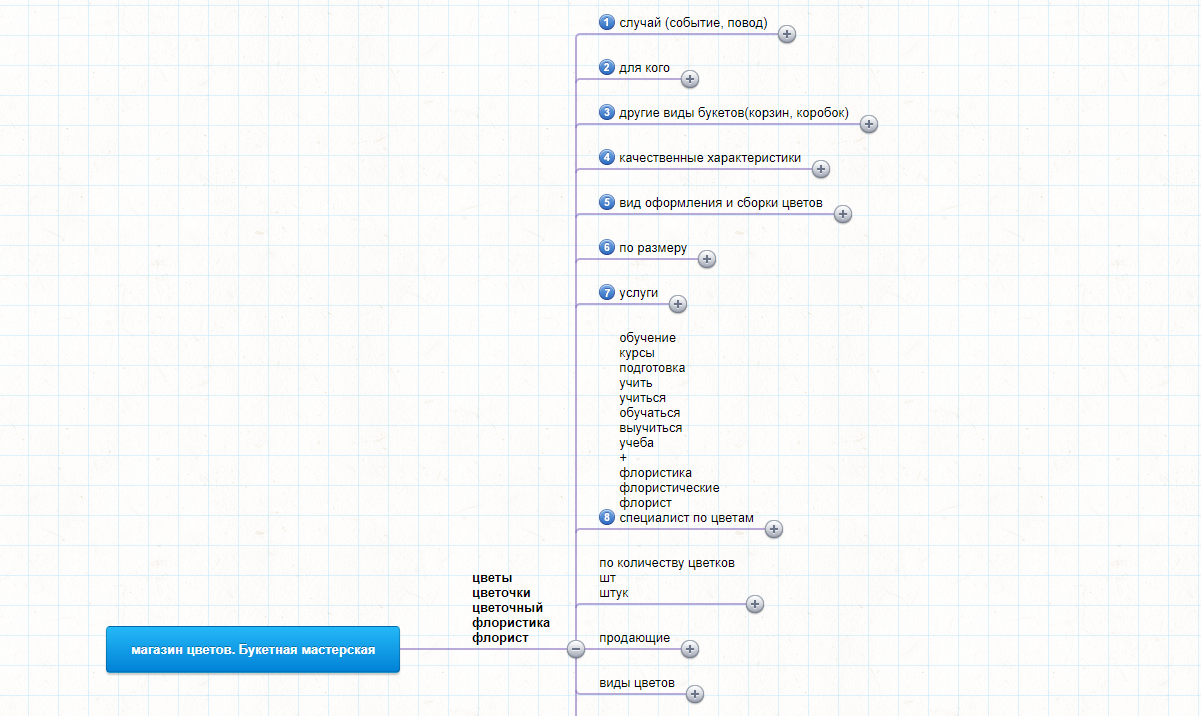 Потом сами смыслы в этих категориях. Желательно ещё искать синонимы каждого слова в интернете.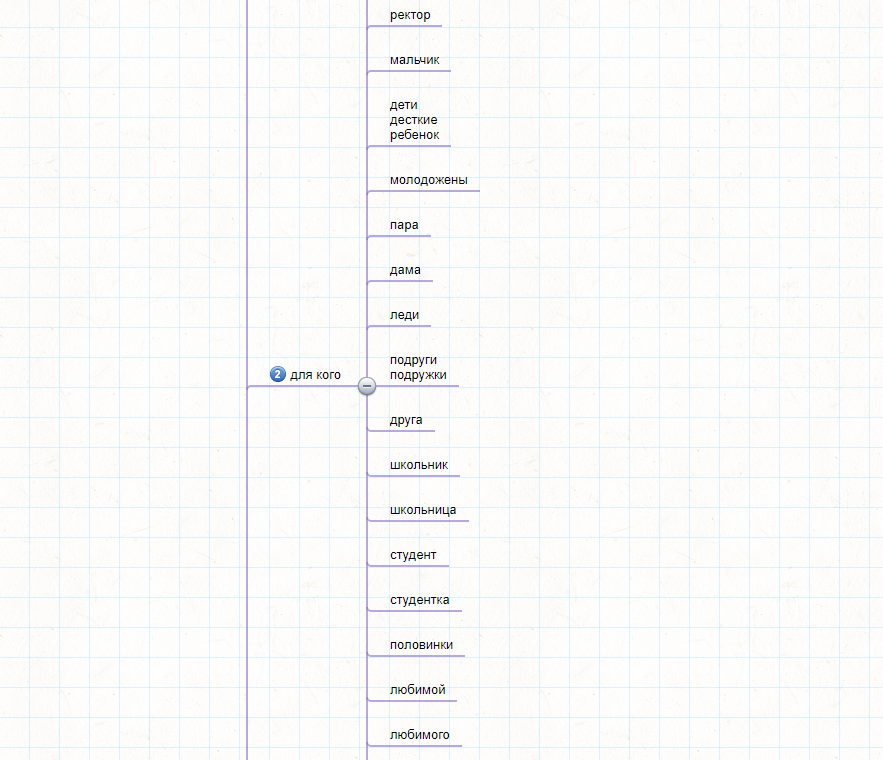 Когда ментальная карта создана, переходим в сервис скрещивания https://adpump.ru/keyword-generator.Вводим в левую колонку базис, во вторую смыслы из одной категории.Нажимаем сгенерировать, и мы получим разные комбинации.Теперь, когда найдено много смыслов, их нужно проверить на реальность. Какие существуют оставить, какие нет, удалить. Чтобы это сделать существует несколько способов.Вручную через https://wordstat.yandex.ruИли через программы magadanparser.ru (бесплатная lite) или платной http://www.key-collector.ruКогда все смыслы будут проверены на спрос, приступаем к кластеризации их (разбиению по смыслу).Это так же можно делать в любой из программ выше.Или в Экселе.Когда все проверено и разбито, можно просить копирайтеров писать текста, с найденными смыслами. А далее публиковать на сайте.С наилучшими пожеланиями, ваш ТОП-ИнтентP.S. Если у вас всё получилось, обращайтесь, оценим результат.Если:что-то не получается,нет достаточного количества времени,нет желания разбираться самостоятельно,Обращайтесь, сделаем полный профессиональный анализ вашей ниши по нашим тарифам, покажем самые востребованные направления развития.